	      Taxation, Revenue and Utilization of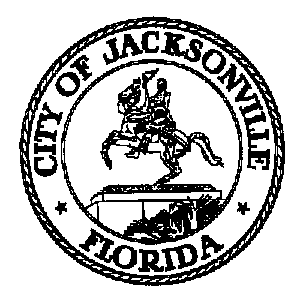 	          Expenditures (TRUE) CommissionDaniel Henry, Chair							TRUE Commission										c/o Jeff Clements										Suite 425, City Hall										117 W. Duval Street										Jacksonville FL  32202										904-255-5137TO:	TRUE CommissionersFR:	Daniel Henry – ChairRE:	September 16, 2021 TRUE Commission Audit Committee Meeting Cancellation NoticeThe TRUE Commission Audit Committee meeting scheduled for Thursday, September 16, 2021 has been CANCELLED and will be rescheduled by separate notice.For further information contact Jeff Clements at jeffc@coj.net or 904-255-5137.Jeff Clements, Council Research Division		Posted 9.16.21  2:45 p.m.